Cahier de l’élèveGuide conditionnement physiqueTitre de la SAÉ : Conditionnement pour course de spartiates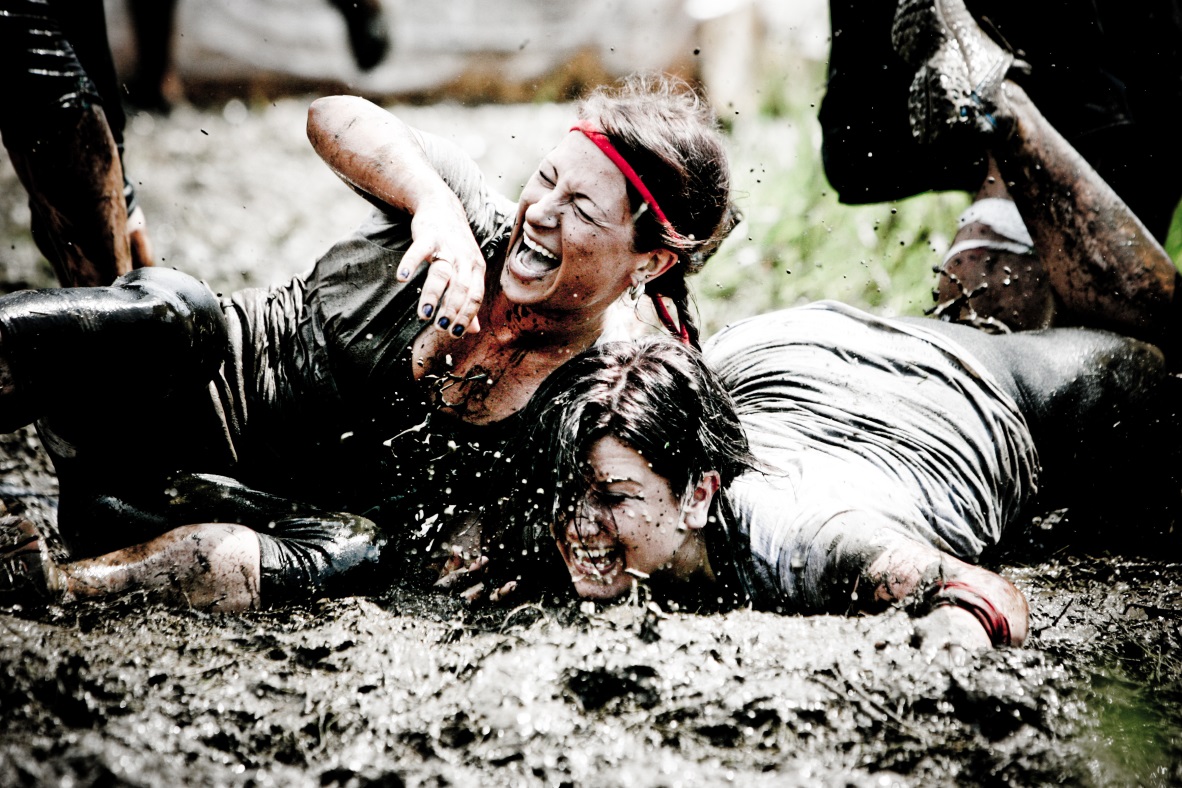 Compétence 3 : Adopter un mode de vie sain et actif Éducation physique et à la santé4e année du primaireAuteur : *Ce travail a été réalisé par des étudiants de 2e année dans le cadre du cours «Planification des interventions en ÉPS». Il est donc fort tout-à-fait normal que certaines informations soient à corriger. Certains commentaires ont volontairement été gardés pour que vous puissiez comprendre les exigences fixées.Avril 2014Compétence 3 : Adopter un mode de vie sain et actif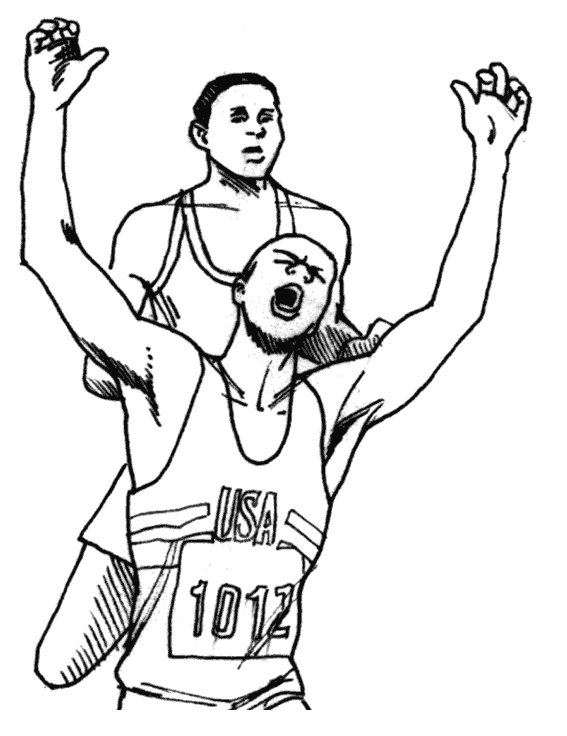 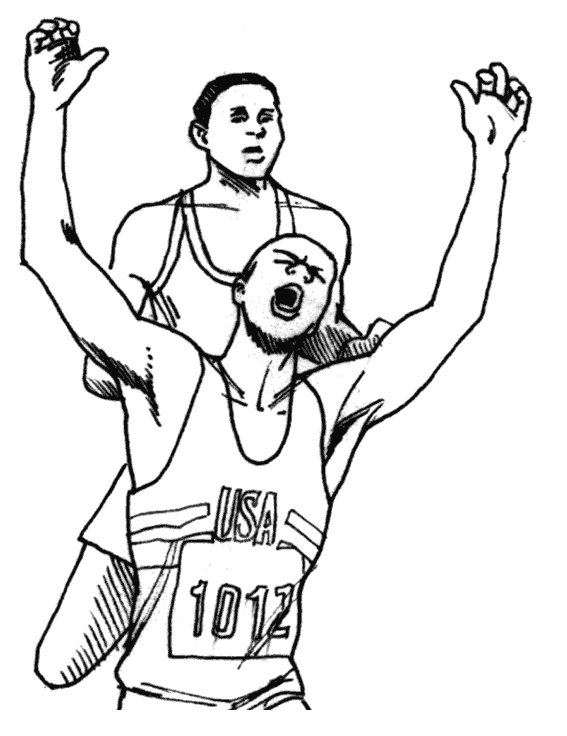 En route vers la victoire!Liste de vérification de ma démarche(Éléments d’évaluations)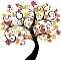 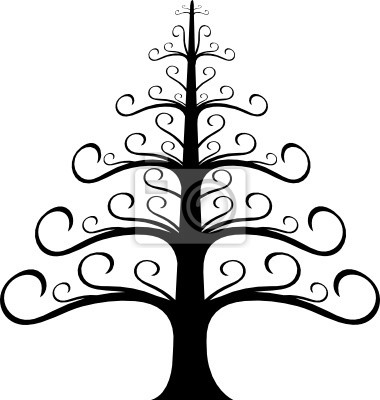 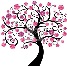 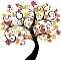 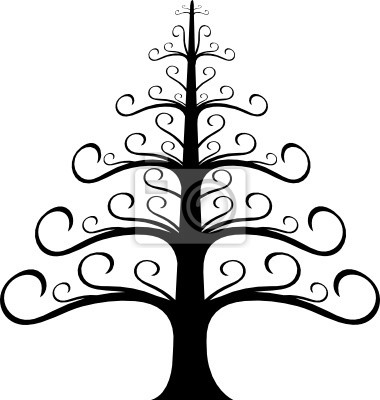 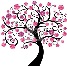 J’ANALYSE                                                                         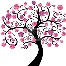 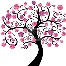 JE PLANFIEJE RÉALISE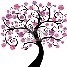 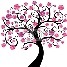 J’ÉVALUE (ma démarche et mes résultats) ENQUÊTES SUR MES HABITUDES DE VIE(J’analyse)TA PRATIQUE RÉGULIÈRE 1. Quelles sont les activités physiques que tu as pratiquées durant la dernière année scolaire? 2. Quel type d’activités physiques préfères-tu pratiquer? Donne des exemples et inscris le niveau d’intensité (intensité : faible   , modérée       , élevée            ). Surligne la bonne intensité. Activité individuelle :                                                                Activité individuelle : Activité individuelle : Activité en équipe : Activité en équipe : Activité en équipe : 3. Combien de fois par semaine pratiques-tu des activités physiques d’une durée d’au moins 15 minutes? TA PRATIQUE SÉCURITAIRE 	1. Est-ce que tu adoptes un comportement sécuritaire lorsque tu pratiques des activités physiques? Nomme deux (2) comportements que tu as adoptés et qui justifient ta réponse. 1) 2) TA CONDITION PHYSIQUE 1. Présentement, en considérant les résultats de tes tests physiques, quel est l’état de ta condition physique selon les déterminants suivants?                                                              Faible           Moyenne             Bonne            ExcellenteTON HYGIÈNE CORPORELLE ASSOCIÉE À LA PRATIQUE D’ACTIVITÉS PHYSIQUES 1. Est-ce que tu as une bonne hygiène corporelle selon les gestes que tu poses à tous les jours? Donne deux exemples qui justifient ta réponse. 1)  2) LA GESTION DE TON STRESS 1. Est-ce que tu gères bien ton stress? 2. Nomme deux évènements que tu vis qui sont pour toi une source de stress intense. 1) 2) 3. Que fais-tu pour diminuer l’intensité de ton stress? TON ALIMENTATION 1. Est-ce que tu as de bonnes habitudes alimentaires? 2. Nomme deux exemples qui illustrent ta réponse (toujours ou parfois). 1) 2) TON COMPORTEMENT ÉTHIQUE 1. Est-ce que tu adoptes un comportement éthique lorsque tu pratiques des activités physiques? 2. Nomme deux (2) exemples qui illustrent ta réponse (toujours ou parfois). 1) 2) Résultats de mes tests physiquesRéférence des niveaux en fonction des barèmes établis.1re évaluation : AUTOMNE  1. Quel déterminant de ta condition physique correspond au niveau le plus élevé selon la légende des évaluations? 2. Quel déterminant de ta condition physique correspond au niveau le plus bas selon la légende des évaluations? 3. Quel déterminant devras-tu améliorer d’ici le prochain test? (les deux plus faibles)4. Nomme un (1) ou deux (2) moyens que tu pourrais mettre en pratique pour améliorer les déterminants choisis. 1)  2) 2e évaluation : HIVER  1. Quel déterminant de ta condition physique correspond au niveau le plus élevé, lors de ta deuxième évaluation de la condition physique? (selon la légende des évaluations)2. Quel déterminant de ta condition physique correspond au niveau le plus bas, lors de ta deuxième évaluation de la condition physique? (selon la légende des évaluations)3. Quel déterminant devras-tu améliorer d’ici le prochain test? (les deux plus faibles)4. Nomme un (1) ou deux (2) moyens que tu pourrais mettre en pratique pour poursuivre l’amélioration des déterminants choisis. 1)  2) Indique ton résultat au test d’endurance cardiorespiratoire :Si tu compares ce résultat à celui du début de l’année, t’es-tu amélioré? Pourquoi? 3e évaluation : PRINTEMPS  1. Quel déterminant de ta condition physique correspond au niveau le plus élevé, lors de ta troisième évaluation de la condition physique? (selon la légende des évaluations)2. Quel déterminant de ta condition physique correspond au niveau le plus bas, lors de ta troisième évaluation de la condition physique? (selon la légende des évaluations)3. Quel déterminant devras-tu améliorer d’ici la course de spartiates? (les deux plus faibles)4. Nomme un (1) ou deux (2) moyens que tu pourrais mettre en pratique pour poursuivre l’amélioration des déterminants choisis. 1)  2) Indique ton résultat au test d’endurance cardiorespiratoire :Si tu compares ce résultat à celui du début de l’année, t’es-tu amélioré? Pourquoi? MON PLAN D’ENTRAINEMENT(JE PLANIFIE)	Afin d’améliorer ou de maintenir ta condition physique, tu dois planifier une séance d’entrainement. Tu dois choisir 2 ateliers pour chacun de tes déterminants les plus bas et 1 atelier pour le plus haut. (Total de 5 ateliers) VOIR LA DESCRIPTION DES EXERCICES ET LES IMAGES DANS LE CAHIER DE L’ENSEIGNANT.À chaque séance d’éducation physique, tu devras effectuer une partie de ton plan comme échauffement. Tu auras aussi des périodes sur l’heure du midi pour venir réaliser l’ensemble de ton plan.CHOIX DES ATELIERSSurligne ton choix d’atelierENDURANCE CARDIORESPIRATOIRE :FORCE/ENDURANCE MUSCULAIRE :CHOIX FLEXIBILITÉ : RÉSUMÉ DES ATELIERS CHOISISMISE EN ŒUVRE DU PLAN D’ENTRAINEMENT(JE RÉALISE)Prends des traces des exercices que tu réalises à chaque cours d’éducation physique. Inscris-la dans la première case et le nom de l’exercice dans les suivantes.RETOUR RÉFLEXIF(J’ÉVALUE)1. As-tu pratiqué, aux moments prévus, les activités physiques que tu avais planifiées? Justifie ta réponse :Si oui, comment y es-tu arrivé?Si non, pourquoi n’y es-tu pas arrivé?2. En tenant compte de ta réponse, que devrais-tu améliorer ou conserver pour la mise en œuvre de ton plan de pratique régulière d’activités physiques, durant la prochaine étape? PLAN D’AMÉLIORATION OU DE MAINTIEN D’UNE SAINE HABITUDE DE VIE(JE PLANIFIE)Afin d’améliorer ou de maintenir une saine habitude de vie, tu dois mettre en œuvre divers moyens, et ce, de façon régulière (à tous les jours). PLANIFICATION En tenant compte des résultats de l’enquête sur tes habitudes de vie ou du retour réflexif de ta dernière planification, quelle habitude de vie désires-tu maintenir ou améliorer? Pourquoi? 2. Quels moyens vas-tu prendre pour maintenir ou améliorer l’habitude de vie choisie? MISE EN ŒUVRE DE MON PLAN D’AMÉLIORATION OU DE MAINTIEN D’UNE SAINE HABITUDE DE VIE(JE RÉALISE)RÉALISATION Remplis le calendrier de plan d’amélioration ou de maintien d’une saine habitude de vie en faisant un crochet (  ) à chaque jour où tu appliques ton plan, une croix (+) lorsque tu ne le fais pas et un trait (▬) si cela ne s’applique pas.RETOUR RÉFLEXIF DE MON PLAN D’AMÉLIORATION OU DE MAINTIEN D’UNE SAINE HABITUDE DE VIE (J’ÉVALUE)Selon toi, as-tu réussi à améliorer ou à maintenir l’habitude de vie choisie (pratique sécuritaire, hygiène corporelle, gestion du stress, alimentation, comportement éthique)? Explique pourquoi. Lors du prochain plan, prévois-tu poursuivre ta démarche de maintien ou d’amélioration de cette habitude de vie? Explique pourquoi. Si tu as répondu non à la question précédente, quelle autre habitude de vie voudrais-tu maintenir ou améliorer à partir de maintenant?  Pourquoi ce choix?Donne-moi deux moyens que tu mettras en œuvre pour améliorer ou maintenir l’habitude de vie que tu as choisie.1) 2) AUTOÉVALUATIONBILAN DE MES APPRENTISSAGES AU TERME DE L’ANNÉE SCOLAIRETESTS DE CONDITIONNEMENT PHYSIQUE :Quel déterminant de ta condition physique as-tu le plus amélioré? Explique pourquoi : Quel déterminant de ta condition physique as-tu le moins amélioré? Explique pourquoi :  Es-tu satisfait de ta démarche d’élaboration, de mise en œuvre et d’évaluation de ton ou tes plans de pratique régulière d’activités physiques? Explique ta réponse (que ferais-tu de différent?) : Es-tu satisfait de ta démarche d’élaboration, de mise en œuvre et d’évaluation de ton ou tes plans d’amélioration ou de maintien d’une saine habitude de vie? Explique ta réponse (que ferais-tu de différent?) : Est-ce que le plan de conditionnement physique que j’ai mis en place m’a aidée à atteindre mes objectifs durant la course de spartiate?Explique ta réponse :Est-ce que mes objectifs pour la course de spartiates étaient réalisables?Explique ta réponse :Connaissant maintenant la difficulté d’une course de spartiates, que ferais-je différemment pour améliorer ma performance finale?SUGGESTIONS AU PROFESSEURQuelles améliorations proposerais-tu, au professeur pour qu’il puisse vous aider à mieux vous préparer pour le défi de la couse de spartiates?J’ai répondu aux questions de l’enquête sur mes habitudes de vie. J’ai passé les tests d’évaluation de la condition physique.J’ai fait un retour réflexif sur mes résultats afin de me préparer à élaborer mes plans d’action. J’ai élaboré mon plan d’entrainement (pratique régulière d’activités physiques). J’ai élaboré mon plan de maintien et d’amélioration de la saine habitude de vie que j’ai choisie.J’ai fait approuver mes deux plans. J’ai mis en œuvre mon plan d’entrainement en contexte scolaire et personnel.J’ai mis en œuvre mon plan de maintien ou d’amélioration d’une saine habitude de vie.J’ai consigné des traces à tous les cours d’éducation physique, dans mon plan d’entrainement. J’ai consigné des traces à toutes les semaines dans mon plan de maintien ou d’amélioration d’une saine habitude de vieJ’ai ajusté mon plan d’entrainement, en fonction de mes résultats aux évaluations de ma condition physique et des propositions de mon enseignant.J’ai ajusté mon plan de maintien ou d’amélioration d’une saine habitude de vie selon mes résultats aux évaluations et les propositions de l’enseignant. J’ai respecté les règles de sécurité de façon régulière au cours de la mise en œuvre de mon plan d’entrainement. J’ai manifesté un comportement éthique de façon régulière au cours de la mise en œuvre de mon plan d’entrainement. J’ai évalué l’atteinte de mes objectifs et mes résultats, à partir des traces que j’ai écrites dans mon cahier de l’élève.J’ai fait le bilan de ma démarche et de mes apprentissages.Faiblemodéréeélevée1 ou 2 fois3 à 5 fois Plus de 5 fois ToujoursParfoisJamaisa)Ta flexibilitéJustifie ta réponse :Justifie ta réponse :Justifie ta réponse :Justifie ta réponse :Justifie ta réponse :Justifie ta réponse :c) Ton endurance cardiovasculaireJustifie ta réponse :Justifie ta réponse :Justifie ta réponse :Justifie ta réponse :Justifie ta réponse :Justifie ta réponse :d)Ta force et ton endurance musculaireJustifie ta réponse :Justifie ta réponse :Justifie ta réponse :Justifie ta réponse :Justifie ta réponse :Justifie ta réponse :ToujoursParfoisJamaisToujoursParfoisJamaisToujoursParfoisJamaisToujoursParfoisJamaisniveau :A : Excellent/ très élevéB : ÉlevéC : Moyenniveau :D : FaibleE : Très faibleE : Très faibleEndurance cardiorespiratoireEndurance cardiorespiratoire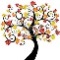 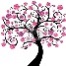 Test Navette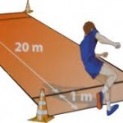 R :          paliersR :                    paliersR :                    paliersTest NavetteN :N :N :Date :Date :Force/endurance musculaireForce/endurance musculaireTraction (traction)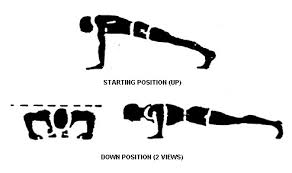 R :R :R :Traction (traction)N :N :N :Redressement assis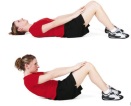 R :R :R :Redressement assisN :N :N :Saut en longueur sans élan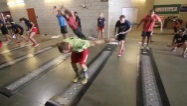 R :          mètresR :           mètresR :           mètresSaut en longueur sans élanN :N :N :Date : Date : FlexibilitéFlexibilitéFlexion du tronc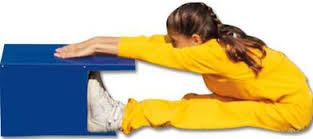 R :             cmR :             cmR :             cmFlexion du troncN :N :N :Date :Date :Endurance cardiorespiratoireEndurance/force musculaire FlexibilitéEndurance cardiorespiratoireEndurance/force musculaire FlexibilitéEndurance cardiorespiratoireEndurance/force musculaire FlexibilitéEndurance cardiorespiratoireEndurance/force musculaire FlexibilitéEndurance cardiorespiratoireEndurance/force musculaire FlexibilitéEndurance cardiorespiratoireEndurance/force musculaire FlexibilitéOuiNonEndurance cardiorespiratoireEndurance/force musculaire FlexibilitéEndurance cardiorespiratoireEndurance/force musculaire FlexibilitéEndurance cardiorespiratoireEndurance/force musculaire FlexibilitéOuiNonCHOIX 1CHOIX 2CHOIX 3CORDE À SAUTER 3 minutes rapide style boxeur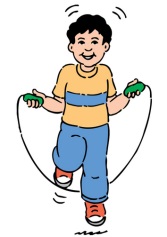 SUICIDECourse aller-retour ultra rapide doit toucher toutes les lignes du gymnaseSTEP2 minutes rapides (escalier)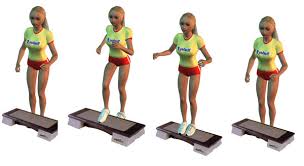 STEP2 minutes rapides (escalier)CORDE À SAUTER 3 minutes rapide style boxeurSUICIDECourse aller-retour ultra rapide doit toucher toutes les lignes du gymnaseCHOIX 1CHOIX 2CHOIX 3TRACTION2 x 10 tractions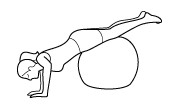 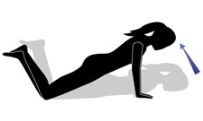 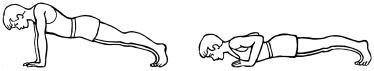 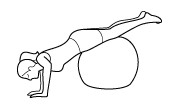 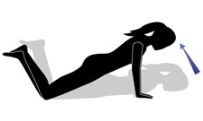 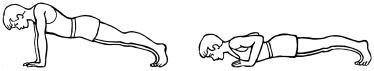 ABDO (CRUNCH)2 x 15 (abdos réguliers)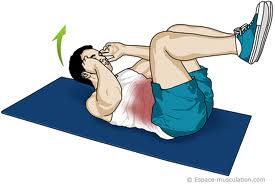 ABDO (ÉLÉVATION BASSIN)2 x 15 (lever les fesses, pieds dans le vide)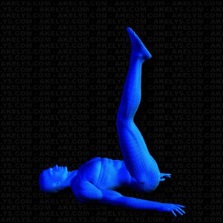 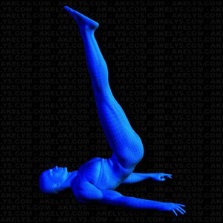 ROTATION2x (30 s avant + 30 s arrière)(poids)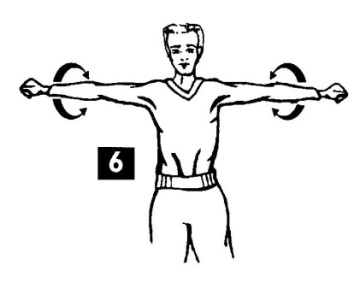 DÉVELOPPÉ2 x 15 montées des bras vers le plafond (poids)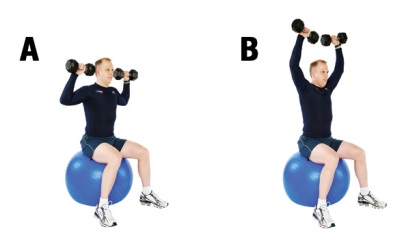 ÉLÉVATION2 x 10 descentes (ressemble aux tractions à une main)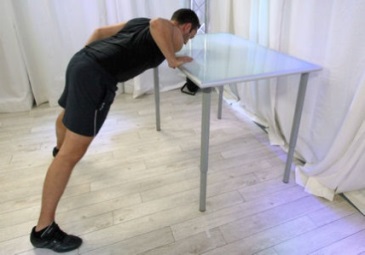 DIP2 x 10 descentes (coude 90°)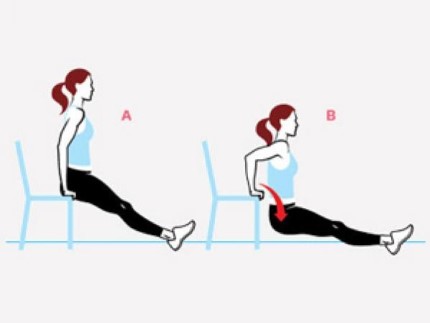 EXTENSION ARRIÈRE2 x 10 (coude ne bouge pas)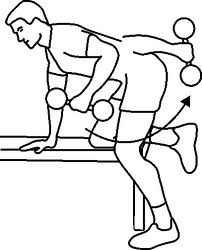 (poids)FLEXION/EXTENSION2 x 15 (coude ne bouge pas) (poids)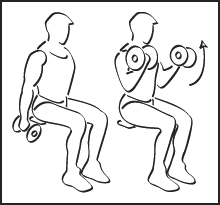 PLANCHE2 x 30 sec. (maintenir position)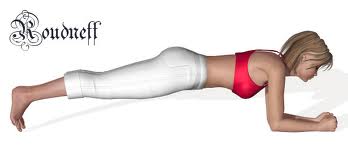 PLANCHE CÔTÉ2 x 30 sec. (maintenir position)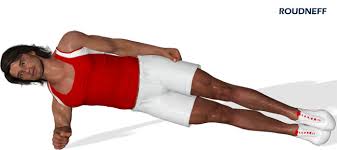 CHAISE2 x 1 min (maintenir position)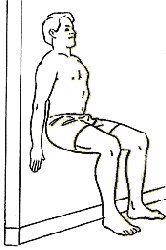 MOLLETS2 x 20 (monter sur la pointe des pieds. Talons ne touchent jamais le sol)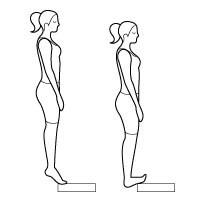 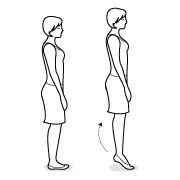 SQUATES2 x 20 (genoux ne dépassent jamais les orteils)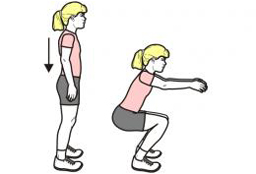 FENTE2 x 20 (genoux à 90°, pied même orientation) 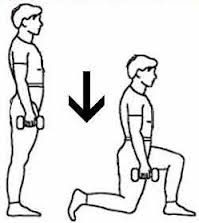 CHOIX 1CHOIX 2CHOIX 3DELTOÏDE2 x 15 sec. (maintenir position)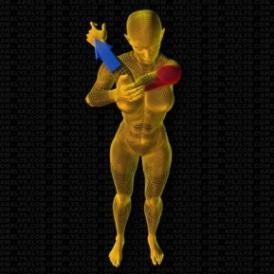 TRICEPS2 x 15 sec. (maintenir position)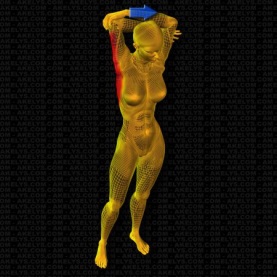 DELTOÏDE2 x 15 sec. (maintenir position)BAS DU DOS, HANCHE, FESSES ET ISCHIO2 x 30 sec. (maintenir position)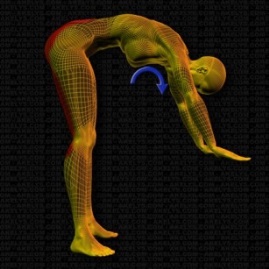 HANCHE2 x 15 sec. (maintenir position)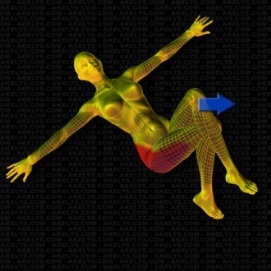 ADDUCTEUR2 x 30 sec. (maintenir position)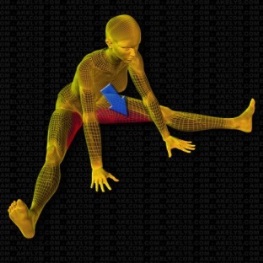 ADDUCTEUR2 x 30 sec. (maintenir position)BAS DU DOS, HANCHE, FESSES ET ISCHIO2 x 30 sec. (maintenir position)FESSES ET ISCHIO2 x 30 sec. (maintenir position)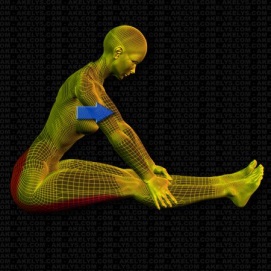 DÉTERMINANTSCHOIX 1CHOIX 2ENDURANCE CARDIORESPIRATOIREFORCE/ENDURANCE MUSCULAIREFLEXIBILITÉAPPROBATION DU PLAN PAR : DATE :DATEEXERCICE 1EXERCICE 2EXERCICE 3EXERCICE 4EX : 10 SEPT. 2014CRUNCHPLANCHECHAISESTEPOUIPARFOIS NONAPPROBATION DU PLAN PAR TON ENSEIGNANT______________________________________________ Signature de l’enseignant ______________________________________________ Signature d’un parent Commentaires de l’enseignant Commentaires d’un parent La pratique sécuritaireL’hygiène corporelleL’alimentationLa gestion du stressLes comportements éthiquesLUNDIMARDIMERCREDIJEUDIVENDREDISAMEDIDIMANCHESEMAINE 1SEMAINE 2SEMAINE 3SEMAINE 4SEMAINE 5SEMAINE 6SEMAINE 7SEMAINE 8SEMAINE 9SEMAINE 10SEMAINE 11SEMAINE 12SEMAINE 13SEMAINE 14SEMAINE 15SEMAINE 16SEMAINE 17SEMAINE 18SEMAINE 19SEMAINE 20OuiNonOuiNonLa pratique sécuritaireL’hygiène corporelleL’alimentationLa gestion du stressLes comportements éthiquesEndurance cardiorespiratoireEndurance/force musculaire FlexibilitéEndurance cardiorespiratoireEndurance/force musculaire FlexibilitéOuiNonOuiNonOuiNonOuiNon